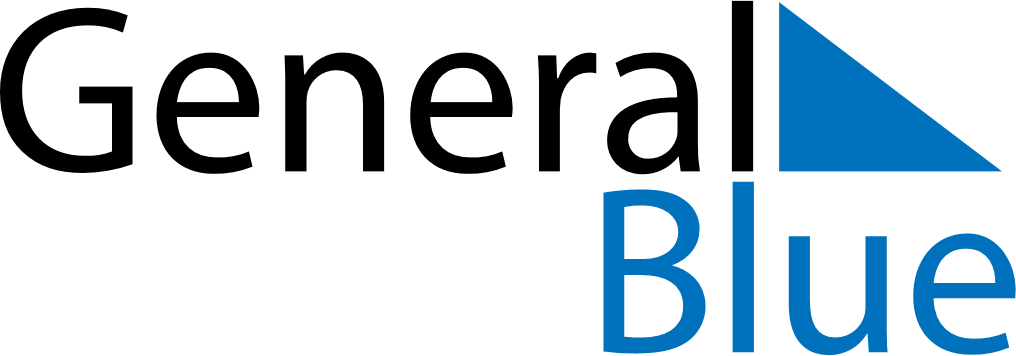 October 2025October 2025October 2025BurundiBurundiSUNMONTUEWEDTHUFRISAT123456789101112131415161718Rwagasore Day19202122232425Ndadaye Day262728293031